Date: 		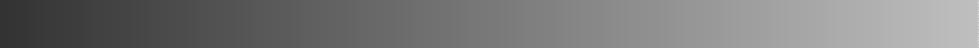 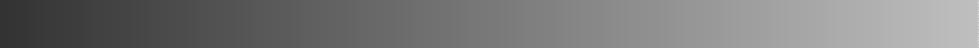 Pursuant to Election Rule (8 CCR 1505-1) 27.4: Watchers must wear a mask where election activities are taking place and maintain strict social distancing guidelines with a minimum of six feet between each person wherever possible. Watchers must have their temperature taken when they report to any location. Anyone experiencing COVID-19 symptoms while at a VSPC or location where other election activities are occurring must immediately report that to an appropriate county official and leave the location.County:  Arapahoe	 General Information	Who can be a Watcher? An eligible elector other than a candidate on the ballot who has been selected by:a political party chairperson on behalf of the political party,a party candidate at a primary or recall election,an unaffiliated candidate at a general, congressional vacancy, nonpartisan, or recall electiona person designated by a registered issue committee supporting or opposing a ballot issue or ballot questionIf selected by a political party chairperson, a party candidate, or an unaffiliated candidate, the watcher must be affiliated with that political party or unaffiliated as shown on the registration books of the county clerk and recorder. [Section 1-1-104(51), C.R.S.]Who cannot be a Watcher? Neither candidates nor members of their immediate families by blood, marriage or civil union to the second degree may be poll watchers for that candidate. [Section 1-7-108(2), C.R.S.]  Direction to the Watcher:	Surrender this completed certificate to the election judges or designated election official at the time you enter the Voter Service and Polling Center, ballot processing and counting location, or recount location. You will then be sworn in by attending judges or by the designated election official. [Section 1-7-106, C.R.S.]For further information, go to http://www.sos.state.co.us/pubs/elections/watchers.htmlSelect the election type or activity:Coordinated Nonpartisan Election	General or Congressional Vacancy Election	Primary Election	Recall Election	RecountLocation Information:All Locations	The Following Location or Locations:  EXAMPLE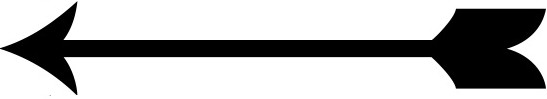  Appointment of Watcher	is certified to act as a watcher for the election specified above. (Appointed Individual) First, Middle, Last Name	Year of Birth(Printed Name of Certifying Individual)	(Title of Certifying Individual)	(Candidate, Party, or Issue Committee Represented)(Signature of Certifying Individual)	(Date Signed) Oath of Watcher [Section 1-7-108(1), C.R.S.]	I have taken the watcher training required by Election Rule 8.1.5 so that I may observe election activities where confidential or personally identifiable information may be within view. (optional)I,   	affirm that I am an eligible elector, that my name has been submitted to the designated election official, and that I will not in any manner make known to anyone the result of counting votes until the polls have closed. Additionally, I affirm that I will not attempt to determine how any elector voted, or record or disclose any confidential voter information that I may observe.(Printed Name of Watcher)	(Signature of Watcher)	(Date Signed)(Printed Name of Election Official Administering Oath)	(Signature of Election Official Administering Oath)	(Date Signed)Arapahoe County 9/10/20	Form 700                     [Sections 1-7-105 to 108 C.R.S.; Election Rules 1, 8 and 27.4]